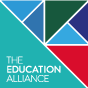 
Please detail the personal qualities, skills and experience that make you suitable for this post and how you meet the requirements of the person specification.
Current or most recent employer (if you have a part time job)If you have not worked before, it is fine to give details of two members of school staff, just let them know you are asking them to be a referee.May be contacted prior to interview:		Yes/NoSecond refereeMay be contacted prior to interview:		Yes/No          I certify to the best of my knowledge and belief the information given in this application is true           and  and accurate.  I understand that if the information is false or misleading it will disqualify me from my appointment or after appointment could lead to a disciplinary action or dismissal.  I acknowledge that where this form is submitted electronically and without a signature, electronic receipt of this form by the employer will be deemed equivalent to submission of a signed version and will constitute confirmation of the declaration.Application detailsPosition Applied for: Sixth Form PatrollerPlease email your completed application to lsanders@driffieldschool.org.uk by Monday 28 June 2021Personal DetailsTitle:  First name(s):  Surname:Previous name:Previous name:Previous name:Home Address:Home Address:Email address:
Home Address:Home Address:Home Telephone Number:Home Address:Home Address:Work Telephone Number:
Home Address:Home Address:Mobile Telephone Number: 
Post Code:Post Code:National Insurance Number:
Qualified to work in the UK:      Yes / NoQualified to work in the UK:      Yes / NoApplying as a job sharer:     Yes / NoCurrent employmentCurrent employer:Main duties:Part time/Full time:Notice required:Salary:Grade/Scale:Additional allowances:Reason for leaving:Previous employmentDatesDatesName and address of employerPosition and DutiesReason for LeavingFromToName and address of employerPosition and DutiesReason for LeavingPrevious Employment ContinuedDatesDatesName and address of employerPosition and DutiesReason for LeavingFromToName and address of employerPosition and DutiesReason for LeavingGaps in employment/education historyDate fromDate toReasonHigher EducationName of college(s) and/or university(ies) attendedSubjects StudiesExaminations taken, results obtained, degree classificationDatesDatesName of college(s) and/or university(ies) attendedSubjects StudiesExaminations taken, results obtained, degree classificationFromToSchools attendedName of secondary school(s) attendedExaminations taken, subjects and results obtainedDatesDatesName of secondary school(s) attendedExaminations taken, subjects and results obtainedFromToSupporting StatementAdditional skillsFull driving licence:		Yes / NoReferencesReferee 1Name:Referee 1Position:Referee 1Organisation:Referee 1Address:Referee 1Postcode:Referee 1Telephone Number:Referee 1Email:Referee 2Name:Referee 2Position:Referee 2Organisation:Referee 2Address:Referee 2Postcode:Referee 2Telephone Number:Referee 2Email:DeclarationsDo you have any convictions, cautions, reprimands or final warnings, whether in the United Kingdom or in another country?  These should exclude those defined as “protected” by the Rehabilitation of Offenders Act 1974 (Exceptions) Order 1975 (as amended in 2013)Do you have any convictions, cautions, reprimands or final warnings, whether in the United Kingdom or in another country?  These should exclude those defined as “protected” by the Rehabilitation of Offenders Act 1974 (Exceptions) Order 1975 (as amended in 2013)Do you have any convictions, cautions, reprimands or final warnings, whether in the United Kingdom or in another country?  These should exclude those defined as “protected” by the Rehabilitation of Offenders Act 1974 (Exceptions) Order 1975 (as amended in 2013)YesYesYesNoNoIf you have answered YES to the above, please state the nature of the offence(s) and the date and place of conviction(s), caution(s) or bind-overs(s):
If you have answered YES to the above, please state the nature of the offence(s) and the date and place of conviction(s), caution(s) or bind-overs(s):
If you have answered YES to the above, please state the nature of the offence(s) and the date and place of conviction(s), caution(s) or bind-overs(s):
If you have answered YES to the above, please state the nature of the offence(s) and the date and place of conviction(s), caution(s) or bind-overs(s):
If you have answered YES to the above, please state the nature of the offence(s) and the date and place of conviction(s), caution(s) or bind-overs(s):
If you have answered YES to the above, please state the nature of the offence(s) and the date and place of conviction(s), caution(s) or bind-overs(s):
If you have answered YES to the above, please state the nature of the offence(s) and the date and place of conviction(s), caution(s) or bind-overs(s):
If you have answered YES to the above, please state the nature of the offence(s) and the date and place of conviction(s), caution(s) or bind-overs(s):
If you have answered YES to the above, please state the nature of the offence(s) and the date and place of conviction(s), caution(s) or bind-overs(s):
If you have answered YES to the above, please state the nature of the offence(s) and the date and place of conviction(s), caution(s) or bind-overs(s):
If you have answered YES to the above, please state the nature of the offence(s) and the date and place of conviction(s), caution(s) or bind-overs(s):
If you have answered YES to the above, please state the nature of the offence(s) and the date and place of conviction(s), caution(s) or bind-overs(s):
Are you included in any list of people barred from working with children by the DBS, the TRA (Teaching Regulation Agency) or any other organisationAre you included in any list of people barred from working with children by the DBS, the TRA (Teaching Regulation Agency) or any other organisationAre you included in any list of people barred from working with children by the DBS, the TRA (Teaching Regulation Agency) or any other organisationYesYesYesNoNoIf you have answered YES to the above, please give detailsIf you have answered YES to the above, please give detailsIf you have answered YES to the above, please give detailsIf you have answered YES to the above, please give detailsIf you have answered YES to the above, please give detailsIf you have answered YES to the above, please give detailsIf you have answered YES to the above, please give detailsIf you have answered YES to the above, please give detailsIf you have answered YES to the above, please give detailsIf you have answered YES to the above, please give detailsIf you have answered YES to the above, please give detailsIf you have answered YES to the above, please give detailsHave you been subject to any disciplinary action in your current or previous positions or had any allegations madeHave you been subject to any disciplinary action in your current or previous positions or had any allegations madeHave you been subject to any disciplinary action in your current or previous positions or had any allegations madeYesYesYesNoNoIf you have answered YES to the above, please give detailsIf you have answered YES to the above, please give detailsIf you have answered YES to the above, please give detailsIf you have answered YES to the above, please give detailsIf you have answered YES to the above, please give detailsIf you have answered YES to the above, please give detailsIf you have answered YES to the above, please give detailsIf you have answered YES to the above, please give detailsIf you have answered YES to the above, please give detailsIf you have answered YES to the above, please give detailsIf you have answered YES to the above, please give detailsIf you have answered YES to the above, please give detailsDo you have a close personal relationship with an employee and/or member of the Governing Body?  (please tick)
Do you have a close personal relationship with an employee and/or member of the Governing Body?  (please tick)
Do you have a close personal relationship with an employee and/or member of the Governing Body?  (please tick)
Do you have a close personal relationship with an employee and/or member of the Governing Body?  (please tick)
YesYesYesNoNoNoIf yes, please give name(s) and relationship(s):  If yes, please give name(s) and relationship(s):  If yes, please give name(s) and relationship(s):  If yes, please give name(s) and relationship(s):  If yes, please give name(s) and relationship(s):  If yes, please give name(s) and relationship(s):  If yes, please give name(s) and relationship(s):  If yes, please give name(s) and relationship(s):  If yes, please give name(s) and relationship(s):  If yes, please give name(s) and relationship(s):  If yes, please give name(s) and relationship(s):  If yes, please give name(s) and relationship(s):  Are you a member of the DBS update Service
Are you a member of the DBS update Service
Are you a member of the DBS update Service
YesYesYesNoNoIf you have answered YES to the aboveDBS Service registration number:DBS Service registration number:DBS Update Service registration date:DBS Update Service registration date:DBS Update Service registration date:DBS Update Service registration date:DBS Update Service registration date:DBS Update Service registration date:DBS Update Service registration date:DBS Update Service registration date:DBS Update Service registration date:Are there any restrictions on being resident or being employed in the UKYesNoNoNoNoIf you have answered YES to the above, please give detailsIf you have answered YES to the above, please give detailsIf you have answered YES to the above, please give detailsIf you have answered YES to the above, please give detailsIf you have answered YES to the above, please give detailsIf you have answered YES to the above, please give detailsIf you have answered YES to the above, please give detailsIf you have answered YES to the above, please give detailsIf you have answered YES to the above, please give detailsIf you have answered YES to the above, please give detailsIf you have answered YES to the above, please give detailsIf you have answered YES to the above, please give detailsHave you lived outside the UK for more than three months in the past 5 yearsYesNoNoNoNoIf you have answered YES to the above, please give detailsIf you have answered YES to the above, please give detailsIf you have answered YES to the above, please give detailsIf you have answered YES to the above, please give detailsIf you have answered YES to the above, please give detailsIf you have answered YES to the above, please give detailsIf you have answered YES to the above, please give detailsIf you have answered YES to the above, please give detailsIf you have answered YES to the above, please give detailsIf you have answered YES to the above, please give detailsIf you have answered YES to the above, please give detailsIf you have answered YES to the above, please give detailsConfirmed data to be accurate